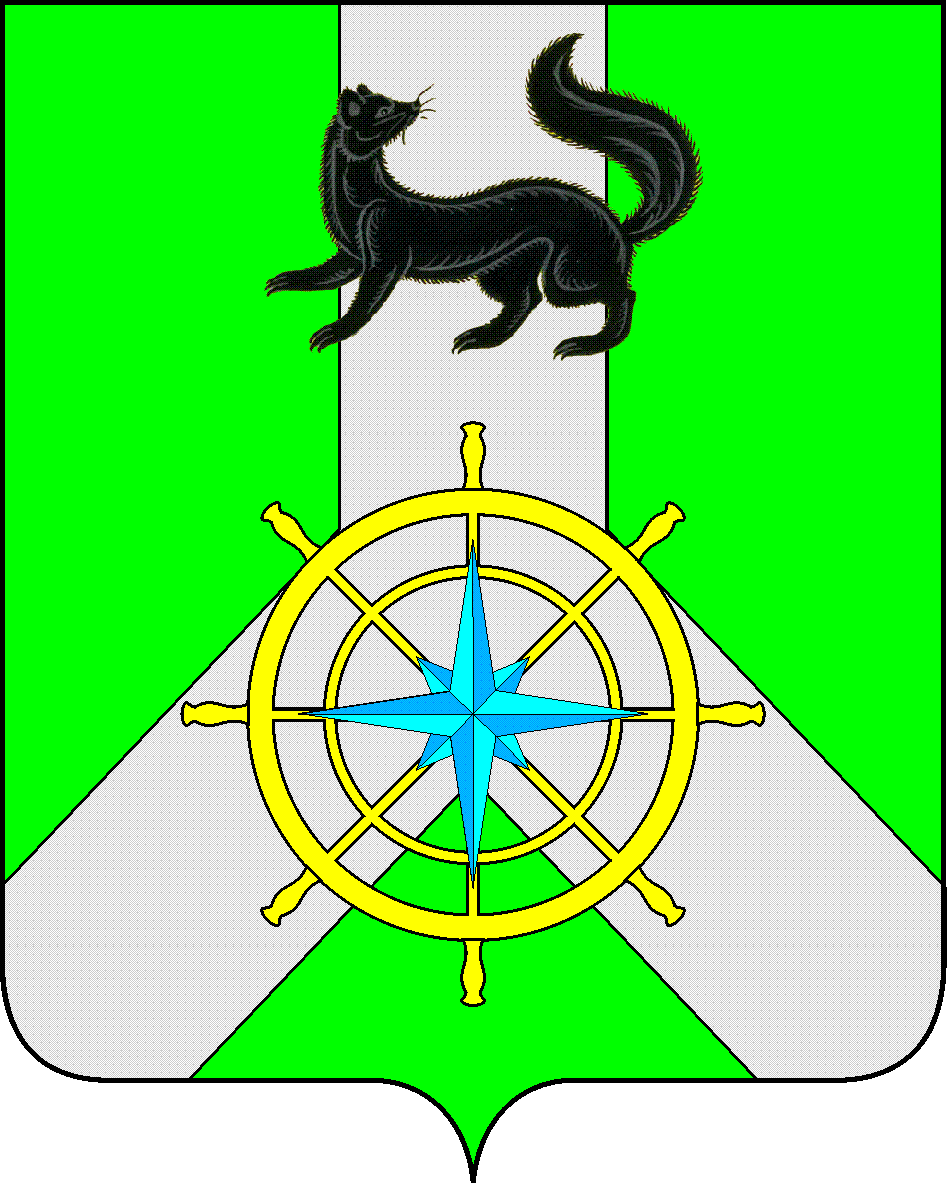 Р О С С И Й С К А Я   Ф Е Д Е Р А Ц И ЯИ Р К У Т С К А Я   О Б Л А С Т ЬК И Р Е Н С К И Й   М У Н И Ц И П А Л Ь Н Ы Й   Р А Й О НА Д М И Н И С Т Р А Ц И Я П О С Т А Н О В Л Е Н И ЕОб утверждении проекта планировки ипроекта межевания территорииРуководствуясь ст. 45 Градостроительного кодекса Российской Федерации, ст. 15 Федерального закона № 131 "Об общих принципах организации местного самоуправления в Российской Федерации" администрация Киренского муниципального районапостановляЕТ:1. Утвердить проект планировки и проект межевания территории для строительства подъездной автомобильной дороги в рамках объекта: «Строительство тяговой подстанции Небель Восточно-Сибирской железной дороги».2. Разместить настоящее постановление в сети интернет на официальном сайте администрации Киренского муниципального района http://kirenskrn.irkobl.ru.Мэр района										К.В. Свистелинот 01.08.2017 г.№ 403г.Киренск